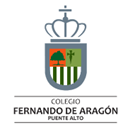 COLEGIO FERNANDO DE ARAGÓN                                                                                         DEPARTAMENTO DE RELIGIÓNACTIVIDAD Nº 4 (Classroom)NIVEL: I° MEDIOUNIDAD: RELIGIOSIDAD POPULAR FECHA: 31-08-2020IGUALES PERO DISTINTOS.Un mismo hecho puede ser interpretado por varias personas de diferente manera. Por ejemplo, cada periodista describe una noticia desde su punto de vista y no siempre coincide con los demás.Los cuatro evangelios se parecen mucho, aunque no son idénticos. No siempre narran los mismos episodios o lo hacen de una forma distinta. Como se ha indicado, cada uno destaca un aspecto diferente de Jesús. Los evangelios escritos por Mateo, Marcos y Lucas son tan parecidos que podemos escribirlos en tres columnas paralelas y leerlos conjuntamente. Así se obtiene una visión de conjunto o sinopsis. Por eso son llamados evangelios sinópticos.Los tres evangelios sinópticos coinciden, sobre todo, cuando relatan los hechos de Jesús. A su vez, Mateo y Lucas lo hacen en el relato de las palabras de Jesús.¿Tiene alguna explicación este hecho? La teoría más aceptada por los estudiosos es la de las dos fuentes:Parece ser que a partir de las tradiciones orales sobre Jesús se elaboraron dos colecciones de escritos: los Hechos de Jesús y las Palabras de Jesús.Se cree que Marcos, Mateo y Lucas se inspiraron en los Hechos de Jesús; Mateo y Lucas también se inspiraron en las Palabras de Jesús.Además, Mateo y Lucas tuvieron acceso a otras tradiciones, por que contienen relatos que sólo se encuentran en su evangelio.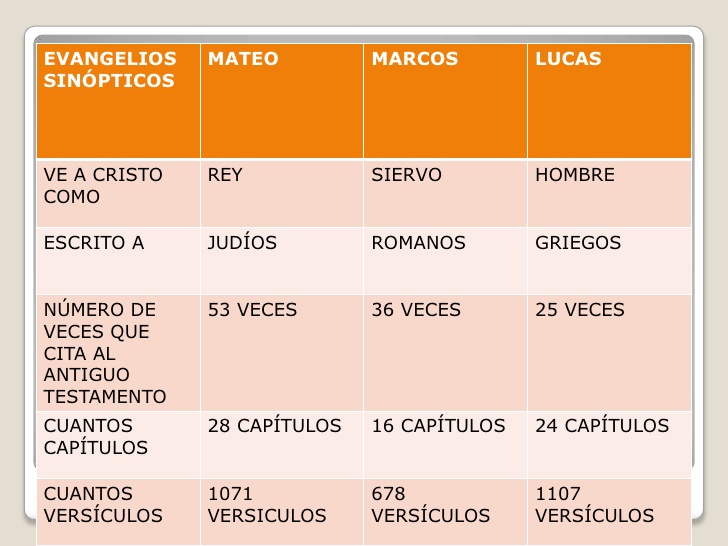 CENTRO EDUCACIONAL FERNANDO DE ARAGÓN                                              Pje.____/____DEPARTAMENTO DE RELIGIÓN          NIVEL I° MEDIO                                                                                                         Nota:________GUIA DE APRENDIZAJE N°4 (CLASSROOM)UNIDAD: LOS EVANGELIOS.PRIMERO MEDIO: PERÍODO   31/8 AL 11/9/2020.Nombre:__________________________Curso:_______Fecha:___/___/_______CONTENIDO: LOS EVANGELIOS SINÓPTICOS.OBJETIVO: DESCUBRIR LOS EVANGELIOS SINOPTICOS Y SUS CARACTERÍSTICAS. INSTRUCCIONES: LUEGO DE LEER EL TEXTO DE APOYO Y VER Y COMPRENDER EL VIDEO  EDUCATIVO, DESARROLLA LAS SIGUIENTES ACTIVIDADES:I.- ANALISIS DE UN TEXTO BÍBLICO DE LA CURACIÓN DE LA SUEGRA DE PEDRO: LEE CADA UNO DE LOS TEXTOS, SEGÚN SU AUTOR, Y RESPONDE LAS PREGUNTAS QUE ESTÁN A CONTINUACIÓN: (4 Ptos. c/u).1.- Nombre tres ideas centrales e iguales que se presentan en el texto.____________________________________________________________________________________________________________________________________________________________________________________________________________________________________________________________________________________________________________________________________________________________________________________________________________________________________________________________________________________________________________________________________________________________________________________________________________________________________________________________________________________________________________________________________________________________________________2.- ¿Qué parte del relato o palabras cambian en relación a los tres textos sin cambiar la idea central? ________________________________________________________________________________________________________________________________________________________________________________________________________________________________________________________________________________________________________________________________________________________________________________________________________________________________________________________________________________________________________________________________________________________________________________________________________3.- ¿Cuál de los tres evangelios sinópticos presenta más diferencias, pero no se aleja de la idea principal?________________________________________________________________________________________________________________________________________________________________________________________________________________________________________________________________________________________________________________________________________________________________________________________________________________________________4.- Explica finalmente: ¿Qué entendiste por evangelios sinópticos?______________________________________________________________________________________________________________________________________________________________________________________________________________________________________________________________________________________________________________________________________________________________________________________________________________________________________________________________________________________________________________________________________________________________________________________________________         II.- Selecciona la alternativa correcta, según la información que manejas y lo que explica el texto              sobre los evangelios: (1 Pto. c/u)	1.- La palabra Evangelio proviene del griego y significa:Vida de JesúsLa salvaciónBuena NoticiaResurrección2.- Los evangelios son cuatro y relatan la vida, obra, mensajes y milagros de Jesús según: Pedro, Andrés, Mateo y JuanLucas, Marcos, Santiago y JuanJuan, Pedro, Pablo y LucasMateo, Marcos, Lucas y Juan3.- De los cuatro autores de los Evangelios, sólo dos fueron Apóstoles de Jesús:Mateo y JuanLucas y MarcosMarcos y JuanMateo y Lucas4.- Los tres evangelios sinópticos coinciden, sobre todo, cuando relatan:Los milagros de JesúsLos Hechos de JesúsLas Palabras de JesúsLos discursos de Jesús5.- Los evangelios que relatan las palabra de Jesús son: Lucas y JuanMateo y MarcosLucas y MarcosMateo y Lucas6.- De acuerdo al relato bíblico que se presenta arriba, Jesús cura a la suegra de: PedroSantiagoSimón PedroSímóna-c-d son correctas.7.- El primer evangelio en escribirse fue:El evangelios de MateoEl evangelio de MarcosEl evangelios de LucasEl evangelio de Juan8.- El evangelio de Marcos ve a Jesús como: ReySiervo Hijo del hombreMesías9.- El último evangelio en redactarse fue:a. El evangelio de Juanb. El evangelio de Lucasc. El evangelio de Mateod. El evangelio de MarcosBUEN TRABAJO!!!JCPM/soar.
Nombre del Profesor(a):
Nombre del Profesor(a):Juan Claudio Peralta Munitajuanclaudio.peralta@colegiofernandodearagon.clSandra O. Aguilar Rosas sandra.aguilar@colegiofernandodearagon.clAsignatura:Asignatura:ReligiónTiempo estimado: Tiempo estimado: 45 minutos Fecha de entrega: Fecha de entrega: 11-09-2020Objetivo: DESCUBRIR LOS EVANGELIOS SINOPTICOS Y SUS CARACTERÍSTICAS.Objetivo: DESCUBRIR LOS EVANGELIOS SINOPTICOS Y SUS CARACTERÍSTICAS.Objetivo: DESCUBRIR LOS EVANGELIOS SINOPTICOS Y SUS CARACTERÍSTICAS.Materiales necesarios:Apunte de apoyoGuía de trabajo.Vídeo educativo: Los Evangelios Sinópticos.(Internet, computador, tablet o cellular)Apunte de apoyoGuía de trabajo.Vídeo educativo: Los Evangelios Sinópticos.(Internet, computador, tablet o cellular)Apunte de apoyoGuía de trabajo.Vídeo educativo: Los Evangelios Sinópticos.(Internet, computador, tablet o cellular)INSTRUCCIONES: Lee el siguiente texto de apoyo sobre Los Evangelios Sinópticos y sus características principales.Complementa la información viendo el video educativo de Youtube: https://www.youtube.com/watch?v=npmQyvrQLtoDesarrolla la guía que se presenta a continuación. Responder en esta misma guía o bien anota SOLAMENTE las respuestas en tu cuaderno y tómale una foto para enviarla al correo correspondiente.Enviar hasta el 11/09/2020.Consultas y envío de actividades a los correos correspondientes.INSTRUCCIONES: Lee el siguiente texto de apoyo sobre Los Evangelios Sinópticos y sus características principales.Complementa la información viendo el video educativo de Youtube: https://www.youtube.com/watch?v=npmQyvrQLtoDesarrolla la guía que se presenta a continuación. Responder en esta misma guía o bien anota SOLAMENTE las respuestas en tu cuaderno y tómale una foto para enviarla al correo correspondiente.Enviar hasta el 11/09/2020.Consultas y envío de actividades a los correos correspondientes.INSTRUCCIONES: Lee el siguiente texto de apoyo sobre Los Evangelios Sinópticos y sus características principales.Complementa la información viendo el video educativo de Youtube: https://www.youtube.com/watch?v=npmQyvrQLtoDesarrolla la guía que se presenta a continuación. Responder en esta misma guía o bien anota SOLAMENTE las respuestas en tu cuaderno y tómale una foto para enviarla al correo correspondiente.Enviar hasta el 11/09/2020.Consultas y envío de actividades a los correos correspondientes.INSTRUCCIONES: Lee el siguiente texto de apoyo sobre Los Evangelios Sinópticos y sus características principales.Complementa la información viendo el video educativo de Youtube: https://www.youtube.com/watch?v=npmQyvrQLtoDesarrolla la guía que se presenta a continuación. Responder en esta misma guía o bien anota SOLAMENTE las respuestas en tu cuaderno y tómale una foto para enviarla al correo correspondiente.Enviar hasta el 11/09/2020.Consultas y envío de actividades a los correos correspondientes.Mateo (Mt) 8, 14-15Marcos (Mc) 1,29-31Lucas (Lc) 4,38-39 Jesús fue a casa de Pedro, donde encontró a la suegra de éste en cama y con fiebre.Jesús tocó entonces la mano de ella,y la fiebre se le quitó, así que ella se levantó y comenzó a atenderlos.Cuando llegaron de la sinagoga, Jesús fue con Santiago y Juan a la casa de Simón y Andrés.La suegra de Simón estaba en cama, con fiebre.Se lo dijeron a Jesús, y Él se acercó, y tomándola de la mano la levantó; al momento se le quitó la fiebre y comenzó a atenderlos.Jesús salió de la sinagoga y entró en la casa de Simón.La suegra de Simón estaba enferma con mucha fiebre,y rogaron por ella a Jesús.Jesús se inclinó sobre ella y reprendió a la fiebre, y la fiebre se le quitó. Al Momento, ella se levantó y comenzó a atenderlos.